Augusta County Electoral BoardApproved Minutes of Canvass MeetingNovember 4, 2020Board of Supervisor’s Conference RoomAugusta County Government CenterI.      Call to Order.  The Canvass meeting was called to order at 10:00 am.             Present were: Cliff Garstang, Chair; Marcy Reedy, Vice-Chair; and Georgia Alvis-        Long, Secretary.II.     Appointed Officers.        2 Officers of Election, Gary Shull and Susan Floyd, were unanimously appointed         on the morning of Tuesday, Nov 3 to fill last minute precinct vacancies.    III.    Canvass.  The Board began the canvass of election results by opening in turn the         Envelope 2 from each precinct and comparing Statements of Results to the         abstracts that had been created from the precinct call-ins on election night.12:00 pm.  Provisional Ballot review.  The Board entered closed session to consider                   provisional ballots.  No affected voters were present.  Cliff motioned to                             suspend the provisional ballot review so as to resume reviewing precincts                  Envelope 2.  Marcy seconded and motion was approved unanimously.IV.   Continuation of canvass of election results by opening in turn the         Envelope 2 from each precinct and comparing Statements of Results to the         abstracts that had been created from the precinct call-ins on election night.V.    Adjournment.  With the completion of all precinct comparisons of Envelope 2,         the meeting was unanimously adjourned at 4:54 pm.  Meeting will resume         November 5, 2020 at 9:30 am in the Board of Supervisors Conference Room.Augusta County Electoral BoardDraft Minutes of Canvass MeetingNovember 5, 2020Board of Supervisor’s Conference RoomAugusta County Government CenterI.      Call to Order.  The Canvass meeting was called to order at 9:30 am.             Present were: Cliff Garstang, Chair; Marcy Reedy, Vice-Chair; and Georgia Alvis-        Long, Secretary.II.     Continuation of Statement of Results comparison to abstracts that had been         created from the precinct call-ins on election night.    9:50 am.  Provisional Ballot review.  The Board re-entered closed session to review                 and count the provisional ballots that could be done prior to the Friday,                 November 6,12:00 pm deadline for receipt of late absentee ballots.  No                 affected voters were present.  The Board ensured that Envelope 1B from                 each precinct was empty and was signed by all precinct OEs validating the                 envelope was empty.At the conclusion of this initial review, one ballot was accepted and one was rejected.IV.    Adjournment. The meeting was unanimously adjourned at 12:05 pm.  Meeting will               resume November 6, 2020 at 12:00 pm in the Director of Elections/General         Registrars Office.Augusta County Electoral BoardDraft Minutes of Canvass MeetingNovember 6, 2020Director of Elections/General Registrars OfficeAugusta County Government CenterI.      Call to Order.  The Canvass meeting was called to order at 12:30 pm.             Present were: Cliff Garstang, Chair; Marcy Reedy, Vice-Chair; and Georgia Alvis-        Long, Secretary.12:30 pm.  Provisional Ballot Review.  The Board re-entered closed session to review                   provisional ballots.  No affected voters were present.All ballots were reviewed and separated as accepted or rejected.II.     Adjournment.  The meeting was unanimously adjourned at 4:49 pm.  Meeting will        resume on Monday, November 9, 2020 at 10:00 am when the accepted provisional         ballot votes will be tallied and the rejected ballots will be noted.  Augusta County Electoral BoardDraft Minutes of Canvass MeetingNovember 9, 2020Director of Elections/General Registrars OfficeAugusta County Government Center  I.    Call to Order.  The Canvass meeting was called to order at 10:00 am.             Present were: Cliff Garstang, Chair; Marcy Reedy, Vice-Chair; and Georgia Alvis-        Long, Secretary.10:00 am.  The Board re-entered closed session in order to tally the provisional ballots                   and note the rejected ballots.  No affected voters were present.                 168 total ballots were accepted and counted.  38 total ballots were rejected.                   The tabulation is included in the Provisional Precinct SOR. II.     Abstract of Votes. The Board delivered the Provisional Precinct SOR to the         General Registrar who then finalized the Abstract of Votes for the election to be         sent to ELECT. The Board signed and sealed the Abstract.     III.    Adjournment.  The meeting unanimously adjourned at 1:05 pm.  The next meeting         date is to be determined at a later date.Respectfully submitted,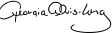 Georgia Alvis-Long, Secretary